Прогноз возможных чрезвычайных ситуаций на территории Красноярского края на29января 2020 г.(при составлении прогноза использована информация ФГБУ «Среднесибирское УГМС», ФГБУ «Северное УГМС», КГБУ «ЦРМПиООС», отдела приема и обработки космической информации ГУ МЧС России по Красноярскому краю, Енисейского БВУ, территориальных подразделений: Росприроднадзора, Роспотребнадзора, службы по ветеринарному надзору  и статистических данных).По  состоянию на 09:00 (нск) 28.01.2020прогноз оправдался по рискам:техногенные пожары, ДТП, сход лавин.На территории Красноярского края возможно возникновение происшествий по 32 рискам.На предстоящие сутки29.01.2020наиболее вероятно возникновение происшествий по следующим рискам:неблагоприятные метеорологические явления, ДТП, происшествия на объектах ТЭК и ЖКХ, техногенные пожары, выход людей на лед, сход лавин.Предупреждение о неблагоприятных явлениях погоды:29 января на дорогах центральных и южных районов края сохранится гололедица. Справочно: всего под действие НЯ попадает  57 муниципальных образований(из них 
41 район:Абанский, Ачинский, Балахтинский, Березовский, Бирилюсский, Боготольский, Богучанский, Большемуртинский, Большеулуйский, Дзержинский, Енисейский, Емельяновский, Ермаковский, Идринский,  Иланский, Ирбейский, Казачинский, Канский, Каратузский, Кежемский, Козульский, Краснотуранский, Курагинский, Манский, Минусинский, Мотыгинский, Назаровский, Нижнеингашский, Новоселовский, Партизанский, Пировский, Рыбинский, Саянский, Северо-Енисейский, Сухобузимский, Тасеевский, Тюхтетский, Ужурский, Уярский, Шарыповский, Шушенский и 16 городских округов: г. Ачинск, г.Боготол, г.Бородино, г. Дивногорск, г. Енисейск, г. Железногорск, г. Зеленогорск, г. Канск,н.п. Кедровый, г.Красноярск, г.Лесосибирск, г. Минусинск, г. Назарово,  г. Сосновоборск, г. Солнечный, г. Шарыпово).1.1. Метеорологическая обстановка: По центральным районам:переменная облачность, ночью местами небольшой снег, днем небольшой, местами умеренный снег. Ветер юго-западный  с переходом днем на северо – западный 3-8м/с, днем местами порывы до 14м/с. Температура воздуха ночью -5,-10°, местами до -15°, днем -2,-7°. На дорогах гололедица.По южным районам:переменная облачность, небольшой, местами умеренный снег. Ветер юго-западный  с переходом днем на северо – западный 3-8м/с, днем местами порывы до 14м/с. Температура воздуха ночью -8,-13°, местами -18,-23°, днем -2, -7°, местами до -10°,-15°. На дорогах гололедица.По северным районам:облачно с прояснениями, небольшой, местами умеренный снег. Ветер западной четверти 3-8м/с, местами порывы до 14м/с. Температура воздуха ночью -8,-13°, местами -18,-13°, днем -6,-11°, местами -16,-21°.1.2. Гидрологическая обстановкаКромка льда на реке Енисей, в нижнем бьефе Красноярской ГЭС, находится в районе н.п. Казачинское (динамика за сутки -4 км). По сравнению с аналогичным периодом прошлого года, кромка льда находиласьна расстоянии39 км вышен.п. Казачинское.Справочно:На реках Красноярского края продолжается процесс ледообразования.По состоянию на 28.01.2020 г. на реках края наблюдаются ледовые явления:-р. Енисей,у г.Красноярск, н.п. Павловщина, н.п. Предивинск– забереги; н.п. Казачинское,н.п. Стрелка – ледостав; -р. Туба у н.п. Курагино -ледостав с полыньями;-р. Ангара у н.п. Богучаны, н.п. Татарка – ледостав.1.3. Обстановка на водных объектахСохраняется вероятность возникновения происшествий на водных объектах на муниципальном уровне, связанных с гибелью людей при несоблюдении мер безопасности при ловле рыбы, игнорирование запрещающих знаков, а также  нарушения правил эксплуатации маломерных судов на озерах и реках края.Справочно: в зимний период 2019-2020 года на водных объектах края планируется к открытию 134 ледовые переправы.По состоянию на 09:00 (нск) 28.01.2020 г. действует 116 ледовых переправ (Ачинском -1, Бирилюсском - 3, Боготольском - 2, Богучанском - 3, Большеулуйском - 1, Енисейском - 3, Ермаковском- 1, Каратузском - 1, Мотыгинском - 5,Новоселовский Таймырском - 4, Туруханском - 3, Эвенкийском -88 районах). За сутки переправы не открывались.1.4. Сейсмическая обстановка	На 09:00 (нск) 27.01.2020г. на территории Красноярского края сейсмических событий не зарегистрировано.На территории Красноярского края 10 районов умеренной и малой сейсмической опасности (5-7 балов): Шушенский, Саянский, Ермаковский, Минусинский, Идринский, Каратузский, Курагинский, Новоселовский, Краснотуранский, Балахтинский.1.5. Энергосистемы и объекты ЖКХВ связи с прохождением отопительного сезона, увеличением нагрузки на технологическое оборудование объектов жизнеобеспечения увеличивается вероятность возникновения ЧС и происшествий на объектах энергетики,  тепло-, водоснабжения.1.6. Геомагнитная обстановка28.01.2020 г. ожидается неустойчивое магнитное поле Земли. Возможны ухудшения условий КВ радиосвязи. Озоновый слой выше нормы.1.7.Биолого-социальная обстановка1.7.1 Санитарно-эпидемиологическая обстановкаСохраняется риск возникновения единичных и групповых случаев острых кишечных заболеваний и пищевых отравлений, обусловленных нарушениями правил личной и общественной гигиены, в организованных коллективах и учреждениях, с массовым и круглосуточным пребыванием людей, оборудованных пищеблоками, столовыми и буфетами.На территории края регистрируется неэпидемический уровень заболеваемости ОРВИ.Справочно:за отчетную неделю в   крае заболели 7934  человека (за прошедшую неделю 6465). Заболеваемость ОРВИ составила 29,2 на 10 тыс. населения, что ниже эпидемического порога на 33,2 %. Чаще всего в эпидемический процесс вовлекались дети 0-2 и 3-6 лет;в г. Красноярске за отчетную неделю ОРВИ и гриппом заболели 4738  человека (за прошедшую неделю 4284), показатель заболеваемости составил 43,2 на 10 тыс. населения, что ниже эпидемического порога на 29,5 %. Чаще всего в эпидемический процесс вовлекались дети 0-2 и 3-6 лет;согласно данных лабораторного мониторинга за циркуляцией вирусов гриппа и ОРВИ, в настоящее время заболеваемость вызвана преимущественно вирусами не гриппозной этиологии: вирусами респираторно-синцитиальной инфекции, аденовирусами, вирусами парагриппа и другими респираторными вирусами. Вместе с тем в пейзаже циркулирующих вирусов обнаружены  вирусы гриппа A (H1N1) pdm09.1.7.2 Эпизоотическая и эпифитотическая обстановкаУхудшение обстановки не прогнозируется за исключением, завоза инфекций с сопредельных территорий.1.8. Обстановка по техногенным  пожарамСохраняется вероятность возникновения пожаров в жилом секторе и на объектах экономики  по причинам несоблюдения правил пожарной безопасности, короткого замыкания электропроводки, нарушения правил эксплуатации бытовых электроприборов,  неосторожного обращения с огнем.Возможны случаи возгорания и взрывов бытового газа при несоблюдении правил пожарной безопасности, нарушения правил эксплуатации газовых устройств, износа домового газового оборудования.1.9. Лавиноопасная обстановка29 - 31 января 2020г. в горных районах Красноярского края лавиноопасно.Справочно: с момента образования устойчивого снежного покрова и до полного его разрушения все горные районы Красноярского края являются потенциально лавиноопасными.По состоянию на 28.01.2020 г. высота снега на лавиноопасныхучастках составляет:- в Ермаковском районе на 601 - 605 км автодороги Р-257 – Буйбинский перевал 110см (без динамики за сутки), при критическом 240 см.- в Курагинском районе на 26 - 28 км автодороги Р-01 Курагино-Черемшанка 58 см (динамика за сутки-2 см), при критическом 120 см. 1.10. Обстановка на транспорте1.10.1. Обстановка на железнодорожном транспорте	Сохраняется риск возникновения происшествий на железнодорожных переездах с участием автомобильного транспорта, при снижении видимости в ночное время.Наиболее вероятны случаи возникновения происшествий на участках железных дорог с нерегулируемыми железнодорожными переездами в Курагинском, Шарыповском, Иланском, Нижнеингашском и Рыбинском районах.Кроме того, существует вероятность возникновения аварийных ситуаций, обусловленных несоблюдением правил безопасности при проведении ремонтных работ на путях, сходом колесных пар, вагонов и платформ.1.10.2.Обстановка  на автомобильном транспортеСуществует риск возникновения чрезвычайных ситуаций на автодорогахфедерального, регионального и местного значения не выше локального уровня по причине несоблюдения ПДД водителями и пешеходами, а также в результате неблагоприятных метеорологических явлений поцентральным и южным районам (причина –гололедица).Ежесуточно на дорогах края прогнозируется 2-5 ДТП.Справочно: на 09.00 (нск) 28января2020 г. на территории края пожарно-спасательные подразделенияк ликвидации ДТП привлекались2 раза.Для мониторинга обстановки на Федеральных трассах установлено 19 стационарных камер видео наблюдения, на дорогах краевого значения установлено60стационарных камер видео наблюдения. Информирование водителей на трассах осуществляется через «центр аварийной радиосвязи».1.10.3. Обстановка на авиатранспорте	Существует риск возникновения авиационных инцидентов, аварий, происшествий на взлетно-посадочных полосах аэропортов в связи с нарушениями технического регламента обслуживания, правил эксплуатации воздушных судов.1.11. Радиационная, химическая и биологическая обстановка: в норме.Ухудшение экологической обстановки на территории края не прогнозируется.Справочно:на территории края превышений уровня радиации и ПДК, контролируемых АХОВ не зарегистрировано. Радиационный фон по краю в среднем составляет – 0,131 мкЗв/час,в г. Красноярске – 0,190мкЗв/час (критический 0,264 мкЗв/час). (Таблица №8).Средние показатели составили: концентрация хлора CI20,10мг/м3, при критическом 3,0 мг/м3; концентрация аммиака NH30,12мг/м3, при критическом 60,0 мг/м3; концентрация угарного газа CO 0,11мг/м3, при критическом 100,0 мг/м.3  (Таблица №9).Старший ОД ЦУКС ГУ МЧС России по Красноярскому краю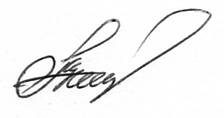 полковник вн. службы                                                                       В.Ю. КоновИсполнитель: специалист по мониторингу и моделированию ЧСкапитан  внутренней службы                                                                                        Я.Е. РыбиковаПриложения:Превентивные мероприятия, рекомендуемые органам местного самоуправления по наиболее возможным рискамТаблица  №1Таблица № 2Сведения о режиме рекТаблица № 3Режим работы гидроузлов	Режим работы гидроузлов:   С учетом фактически сложившейся гидрометеорологической обстановки Енисейским БВУ с 27.12.2019 по 30.01.2020 установлены следующие режимы работы Ангаро-Енисейского каскада (протокол МРГ от 24.12.2019 №12-19, письмо от 26.12.2019 №05-5972, письмо от 22.01.2020 №05-236):Саяно-Шушенской ГЭС – средними сбросными расходами в диапазоне 1200÷1450 м3/с;Красноярской ГЭС – среднесуточными сбросными расходами в диапазоне 2300÷2600 м3/с; Богучанской ГЭС – среднесуточными сбросными расходами в диапазоне 3000÷3200 м3/с, с 23.01.2020 среднесуточный сброс 3100 м3/с, с 27.01.2020 среднесуточный сброс 3200 м3/с;Усть-Илимской ГЭС – в режиме обеспечения установленного режима работы Богучанского гидроузла.Таблица № 4Сведения о режиме водохранилищТаблица № 5Прогноз притока воды в водохранилища ГЭСна февраль 2020 г.Таблица № 6Прогноз притока воды в водохранилища ГЭС  на первый квартал 2020 г.Таблица № 7Радиационный фон на территории Красноярского краяТаблица № 8Уровни ПДК в г. КрасноярскТаблица № 9Риски Красноярского краяУчетный номер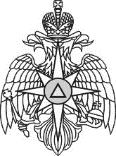 6.1.1АРМ №9ОДС1IОпасные метеорологические явления «ОЯ» или комплекс неблагоприятных метеорологических явлений «НЯ»1.Довести экстренное предупреждение и рекомендации по порядку реагирования на него до руководителей структурных подразделений и органов управления МО, включая старост населенных пунктов.2.Организовать оповещение руководителей МО и информирование населения через все имеющиеся средства, включая интернет-ресурсы МО.3.Особое внимание обратить на доведение информации о ОЯ или НЯ до руководителей объектов энергетики, ЖКХ, социально значимых объектов и проблемных населенных пунктов с высоким износом оборудования энергосетей, слабо развитой инфраструктурой дорог.4.Проверить готовность к развертыванию пунктов временного размещения населения, наличие расчетов и договоров для организации первоочередного жизнеобеспечения.5.Проверить готовность к развертыванию автономных источников электроснабжения.6.Проверить готовность аварийных служб к реагированию.7.Уточнить наличие материальных и финансовых средств, для ликвидации последствий возможных ЧС на территории МО.8.Информировать оперативную смену ЦУКС о выполненных предупредительных мероприятиях с предоставлением регламентированных донесений.9.Оценить оперативную обстановку и при необходимости, ввести режим функционирования «Повышенной готовности».IIАварии на объектах ТЭК и ЖКХ1.Руководителям МО на подведомственной территории обеспечить контроль, за поддержанием нормативных запасов топлива на котельных.2.Руководителям МО всех уровней осуществлять мониторинг и обеспечить устойчивое функционирование объектов, систем и оборудования коммунальной инфраструктуры, используемых в сфере жизнеобеспечения населения.3.Руководителям муниципальных объектов культуры и здравоохранения обеспечить контроль, за состоянием подведомственных систем жизнеобеспечения. Обеспечить стабильное жизнеобеспечение социально значимых объектов, включая объекты с круглосуточным пребыванием людей.4.Обеспечить готовность к работе резервных источников электропитания в учреждениях с круглосуточным пребыванием людей.5.Обеспечить готовность аварийных служб, бригад и техники к работе в условиях нештатных ситуаций и реагированию на возможные ЧС и происшествия на объектах ТЭК и ЖКХ.6.Обеспечить создание и поддержание в готовности к использованию запасов материальных и финансовых ресурсов, необходимых для ликвидации возможных нештатных аварийных ситуаций и ЧС на объектах ТЭК и ЖКХ.7.Руководителям муниципальных предприятий ТЭК и ЖКХ проводить тщательный анализ поступающих жалоб и обращений граждан на недостатки в содержании муниципального жилищного фонда и систем инженерного обеспечения муниципальных объектов жилищно-коммунального хозяйства, обеспечить принятие незамедлительных мер по их устранению.8.В муниципальных образованиях, не имеющих централизованного электроснабжения, особое внимание уделять функционированию дизельных электростанций, поддержанию в рабочем состоянии резервного оборудования, высокого уровня трудовой дисциплины и профессионализма обслуживающего персонала.9.Руководителям муниципальных служб ЖКХ и руководителям объектов имеющих большепролетные сооружения организовать своевременную уборку снега с крыш зданий и сооружений, а так же придомовых территорий и проездов.IIIТехногенные пожары1.В связи с более частым использованием печного отопления в зимний период, целесообразно активизировать проверки противопожарного состояния частного жилого сектора МО, обращая особое внимание на социально неблагополучные семьи.2.Обеспечить постоянный контроль пожарной безопасности на объектах с массовым и круглосуточным пребыванием людей, включая бесперебойное функционирование систем оповещения и пожаротушения.3.Совместно с главами сельских администраций, участковыми уполномоченными продолжить проведение профилактических мероприятий в целях уменьшения случаев возникновения пожаров и гибели людей на них.4.Постоянно доводить информацию о противопожарной безопасности до населения (через средства массовой информации и сходы граждан) в том числе о возможных причинах пожарной опасности и о правилах пожарной безопасности в быту, безопасной эксплуатации газового оборудования в жилых домах и объектах административно-хозяйственного и промышленного назначения.IVДорожно-транспортные происшествия1.Территориальным подразделениям ФКУ Упрдор «Енисей» и КГКУ «КРУДОР» в зонах ответственности постоянно уточнять прогноз метеорологической обстановки, обеспечить готовность сил и средств, при реагировании на возможное ухудшение дорожных условий (организации объездов, привлечения дополнительной специализированной техники).2.Обеспечить информирование населения через СМИ и интернет-ресурсы МО о складывающейся и сложившейся обстановке на дорогах, маршрутах объездных автодорог, а так же повышения дисциплины водителей и пешеходов.3.Организовать взаимодействие с центром медицины катастроф и ГИБДД, для своевременного реагирования на возможные ДТП.4.В случае крупных ДТП или ухудшения дорожных условий быть готовым к отработке вопросов:организации мест размещения, обогрева, питания водителей и пассажиров, оказавшихся в дорожной пробке;дежурства экипажей скорой медицинской помощи, патрульных машин ГИБДД и подвоза ГСМ;информирования населения и участников дорожного движения через СМИ, водителей дальних рейсов по средствам коротковолновой радиосвязи установленной в ЕДДС МО о сложившейся обстановке на аварийном участке.5.При информировании населения особое внимание уделять правилам переезда нерегулируемых Ж/Д переездов.6.В течение учебного года считать участками риска дороги и пешеходные переходы, примыкающие к учебным заведениям.7.Организовать подготовку передвижных и стационарных пунктов обогрева.8.Создать необходимые запасы песчано-гравийной смеси и противогололедных реагентов.VПроисшествия на водных объектах1.Продолжить информирование населения в СМИ и на Интернет-ресурсах о соблюдении требований безопасности на водных объектах, освещении каждого происшествия на воде, а также соблюдении требований безопасности при эксплуатации маломерных судов.2.Организовать разъяснительные беседы с рыбаками о безопасном нахождении на водоемах края, раздачу памяток и буклетов.3.В целях предотвращения гибели людей на водных объектах Красноярского края в осенне-зимний период 2019-2020 годов и в весенний период 2020 года краевая комиссия по предупреждению и ликвидации чрезвычайных ситуаций и обеспечению пожарной безопасности своим решением от 22.10.2019 №79 главам городских округов и муниципальных районов рекомендует: организовать принятие решений о сдаче в эксплуатацию ледовых переправ с указанием лиц, ответственных за состояние ледовых переправ, информационного обеспечения пользователей ледовых переправ (автомобильных дорог местного значения, в состав которой включены ледовые переправы) по вопросам условий движения по ледовым переправам и обеспечения безопасности движения и пассажирских перевозок по ледовым переправам;осуществить мероприятия по обеспечению безопасности людей на водных объектах, охране их жизни и здоровья (в том числе организовать ликвидацию несанкционированных (стихийных) ледовых переправ и мест массового выезда автомобильного транспорта на лёд водных объектов, выставлению информационных знаков);принять меры (включая физическое разрушение ледового покрытия) к недопущению выхода людей и выезда автомобильного транспорта на неокрепший лёд в периоды начала образования ледостава и вскрытия водоемов;организовать проведение патрулирования оперативными группами из числа специалистов органов местного самоуправления, мест выхода людей на неокрепший лед в период ледостава и до вскрытия водоемов.4.В целях недопущения происшествий, связанных с провалом автомобильного транспорта и людей под лед, повышения эффективности проведения профилактической работы с населением по правилам безопасного поведения на водных объектах края в 2019-2020 гг., в соответствии с Приказом Главного управления МЧС России по Красноярскому краю от19.11.2019 № 1059, проводится акция «Безопасный лед» (далее - Акция). Периоды проведения Акции: с 27 января по 02 февраля 2020г, с 24 февраля по 01 марта 2020 года и с 23 марта по 24 марта 2020 года.Для выполнения задач Акции особое внимание уделять:•	выявлению несанкционированных ледовых переправ и принятию необходимых мер по обустройству или прекращению их действия;•	максимальному охвату мест выхода людей на водные объекты, возможные места выезда техники на лед вне ледовых переправ и туристических баз вблизи водоемов для проведения профилактических и контрольных мероприятий;•	проведению информационно - разъяснительной работы среди населения в период проведения акции.VIИнфекционные заболевания людей и животных1.Руководителям учреждений с массовым и круглосуточным пребыванием людей, предприятий и объектов общественного питания обеспечить условия для соблюдения правил личной и общественной гигиены. 2.В целях подготовки к предстоящему эпидемическому сезону 2019-2020 годов по гриппу и ОРЗ в крае, в соответствии с решением санитарно-противоэпидемической комиссии при Правительстве Красноярского края от 8.10.2019г № 3, Главам муниципальных образований рекомендовано:организовать еженедельный мониторинг заболеваемости ОРВИ и гриппом в разрезе детских организованных коллективов края с предоставлением информации о перечне учреждений, в которых зарегистрировано 5 и более случаев ОРВИ и гриппа в ФБУЗ «Центр гигиены и эпидемиологии в Красноярском крае» или его филиалы;организовать и обеспечить проведение широкой разъяснительной работы по профилактике гриппа среди населения в различных видах СМИ (не менее 2-3 упоминаний в неделю);организовать и обеспечить соблюдение противоэпидемического режима и респираторного этикета в подведомственных учреждениях.VIIЛавинная опасность1.Организовать наблюдение за лавиноопасными участками, включая замеры уровня снега.2.Через СМИ и интернет-ресурсы МО, организовать информирование населения о лавиноопасной угрозе, а так же методом выставления предупредительных знаков и баннеров, с размещением информации о порядке действий и правилах поведения на лавиноопасном участке.3.Руководителям дорожных служб в зонах ответственности лавиноопасных участков организовать своевременную расчистку дорожного полотна от осыпающихся масс снега.РекаГидрологический                                  постУровеньводына 8 час.утра,                    смИзме-нениеуровняза сутки,смУровеньначалаподтопления, cмПроектный уровень, см/ледовые явленияРекаГидрологический                                  постУровеньводына 8 час.утра,                    смИзме-нениеуровняза сутки,смУровеньначалаподтопления, cмПроектный уровень, см/ледовые явленияЕнисейДивногорск660заберегиЕнисейКрасноярск138-1390заберегиЕнисейПавловщина322-1790заберегиЕнисейПредивинск137-21020заберегиЕнисейКазачинское610-10750ледоставЕнисейСтрелка69710800ледостав ЕнисейЕнисейск72201060             ледоставТубаКурагино                     60301040ледостав с полыньямиАнгараБогучаны303-9620ледостав АнгараТатарка4836774ледоставГидроузелНормальный подпорныйуровень, м БСФактическийуровень, м БССвободный запасвысоты, мСреднесуточный сброс, м3/секИзменениеуровняза сутки, смС. Шушенская ГЭС540522,1717,831440-22Майнская ГЭС324321,172,831460-12Красноярская ГЭС243235,337,672310-5Богучанская ГЭС208207,610,3932001Курейская ГЭС9591,573,43461-22Усть-Хантайская ГЭС6058,721,28590-6РекаВодный объектВодный объектУровеньводына 8ч.утра,см БСИзменениеуровнязасутки, cмДанные за прошедшие сутки,м3/сДанные за прошедшие сутки,м3/сДанные за прошедшие сутки,м3/сРекаВодный объектВодный объектУровеньводына 8ч.утра,см БСИзменениеуровнязасутки, cмБоковой                        приток водыОбщий приток водыСр. суточный сброс водыЕнисейСаяно-Шушенская ГЭСверхнийбьеф52217-224201440ЕнисейСаяно-Шушенская ГЭСнижнийбьеф3232654201440ЕнисейМайнская ГЭСверхнийбьеф32117-121460ЕнисейМайнская ГЭСнижнийбьеф30831-21460ЕнисейКрасноярская ГЭСверхнийбьеф23533-528517502310ЕнисейКрасноярская ГЭСнижнийбьеф14448028517502310АнгараУсть-Илимская ГЭСверхнийбьеф29587-13050АнгараУсть-Илимская ГЭСнижний бьеф2083443050АнгараБогучанская ГЭСверхнийбьеф2076113200АнгараБогучанская ГЭСнижнийбьеф1385023200Водный объектИнтервал  ожидаемых значенийИнтервал  ожидаемых значенийПриток в 2018 г., м3/сМноголетние характеристики,  м3/сМноголетние характеристики,  м3/сМноголетние характеристики,  м3/сВодный объектм3/скм3Приток в 2018 г., м3/снаиб.средн.наим.Саяно-Шушенскоевдхр.330-4100,83-1,03365492328222Красноярское  вдхр.                             (боковой)240-3000,70-0,75237388256175Водный объектИнтервал  ожидаемых значенийИнтервал  ожидаемых значенийПриток в 2018 г., м3/сМноголетние характеристики,  м3/сМноголетние характеристики,  м3/сМноголетние характеристики,  м3/сВодный объектм3/скм3Приток в 2018 г., м3/снаиб.средн.наим.Саяно-Шушенскоевдхр.360-4402,83-3,46382499338222Красноярское  вдхр.                             (боковой)230-2901,81-2,28259390257157Наименованиерайона, городаРадиационный фон, мкЗв/часКритический уровень, мкЗв/часг. Красноярск0,1900,264г. Железногорск0,1500,264г. Зеленогорск0,1400,264г. Сосновоборск0,1600,264Березовский  район0,1200,264Дзержинский  район0,1200,264Емельяновский  район0,1100,264Сухобузимский  район0,1800,264Уярский  район0,1000,264Манский район0,1800,264Канский район0,1300,264Ачинскдатчик на проверке0,264Канск0,0980,264Козулькадатчик на проверке0,264Красноярск0,1300,264Лесосибирскдатчик на проверке0,264Минусинскдатчик на проверке0,264Норильск0,1100,264Ужурдатчик на проверке0,264Среднее по краю0,1310,264Концентрация веществаСредние показатели, мг/м3Критический уровень, мг/м3концентрация хлора CI20,103,0концентрация аммиака NH30,1260,0концентрация угарного газа CO0,11100,0№п/пНаименование рискаВременные показатели рискаРиски возникновения ЧС техногенного характераРиски возникновения ЧС техногенного характераРиски возникновения ЧС техногенного характера1Риск возникновения ЧС на объектах автомобильного транспортаЯнварь-Декабрь2Риски возникновения ЧС на объектах железнодорожного транспортаЯнварь-Декабрь3Риски возникновения ЧС на объектах воздушного транспортаЯнварь-Декабрь4Риски возникновения ЧС на объектах речного транспортаМай-Октябрь5Риски возникновения ЧС на объектах морского транспортаЯнварь-Декабрь6Риски возникновения аварий на химически-опасных объектахЯнварь-Декабрь7Риски возникновения аварий на радиационно-опасных объектахЯнварь-Декабрь8Риски возникновения аварий на ПЖВОЯнварь-Декабрь9Риски возникновения гидродинамических аварийЯнварь-Декабрь10Риски возникновения аварий на электросетяхЯнварь-Декабрь11Риски возникновения аварий на системах газоснабженияЯнварь-Декабрь12Риски возникновения аварий на системах теплоснабженияЯнварь-Апрель, Октябрь-Декабрь13Риски возникновения аварий на системах водоснабженияЯнварь - Декабрь14Риски возникновения аварий на канализационных сетяхЯнварь - Декабрь15Риски возникновения техногенных пожаровЯнварь-Декабрь16Риски возникновения аварий на магистральных газо-нефте-, продуктопроводахЯнварь-Декабрь17Риски обрушения зданий, сооружений и породЯнварь-Декабрь18Риски возникновения ЧС на объектах ВГСЧ МЧС России (шахты)Январь-Декабрь19Риски выхода людей на ледНоябрь-МартРиски возникновения ЧС природного характераРиски возникновения ЧС природного характераРиски возникновения ЧС природного характера20Риски возникновенияприродных пожаровАпрель-Ноябрь21Риски возникновения природных пожаров на особо охраняемых территорияхАпрель-Ноябрь22Риски возникновения землетрясенийЯнварь-Декабрь23Риски возникновения лавин Ноябрь-Апрель24Риски подтоплений (затоплений)Март-Октябрь25Риск весеннего половодьяМарт-Июнь26Риск наводнений, формируемый интенсивными дождями и таянием снега в горахМарт-Апрель27Риск затопления (подтопления), формируемый другими гидрологическими явлениями (штормовой нагон, подтопление грунтовыми водами)Март-Апрель28Риск катастрофического затопления вследствие аварии на ГТСЯнварь-Декабрь29Риски возникновения ЧС, связанные с дефицитом водоснабженияИюнь-АвгустРиски возникновения ЧС биолого-социального характераРиски возникновения ЧС биолого-социального характераРиски возникновения ЧС биолого-социального характера30Риски возникновения инфекционных заболеваний людейЯнварь-Декабрь31Риски заболеваемости с/х животныхЯнварь-Декабрь32Риски массового выхода людей на водные объектыИюнь-Август